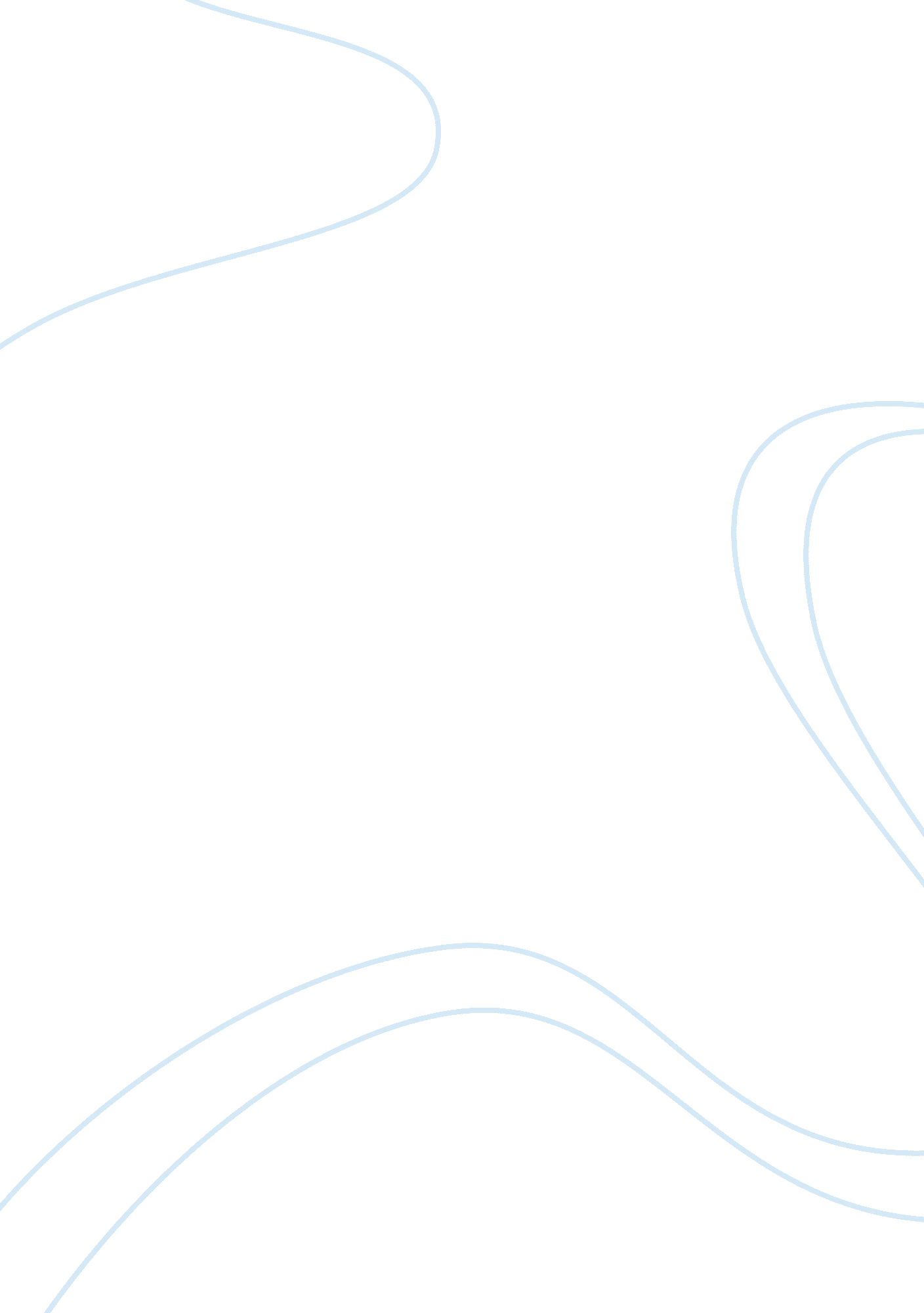 Love is governed by a brainHealth & Medicine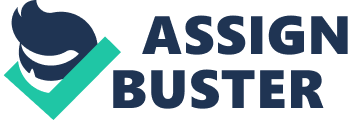 This does not support the argument that love is merely an addiction. The philosophical definition is that love is basically an intimate relationship which is based on honesty and sharing. On the other hand, any addiction is contrary to this intimacy involved in love. An addiction basically nullifies the possibility of knowing oneself. In other terms, an addict will not be in a position to know himself or herself. Without knowing oneself true love is impossible. Thus true love is not an addiction. Studies have suggested peculiar neurotransmissions in the ventral pigmental area and Prostrate Nucleus of the brains of lovers where Dopamine is produced. This hormone and its effects are related to past experiences and present environment. This is where taking your loved one for a date in a park or to any place with appropriate ambiance influences the relationship. The neuro transmissions are affected by these interactions causing the brain to respond accordingly. However, if these hormones act so that one loses one’s sense of identity and personal power, it turns to be love addiction. The responses that regulate the neurotransmissions will determine whether love turns to addiction. In other words, factors like taking your loved one for an exciting date would act as the external catalysts for these neurotransmissions. 